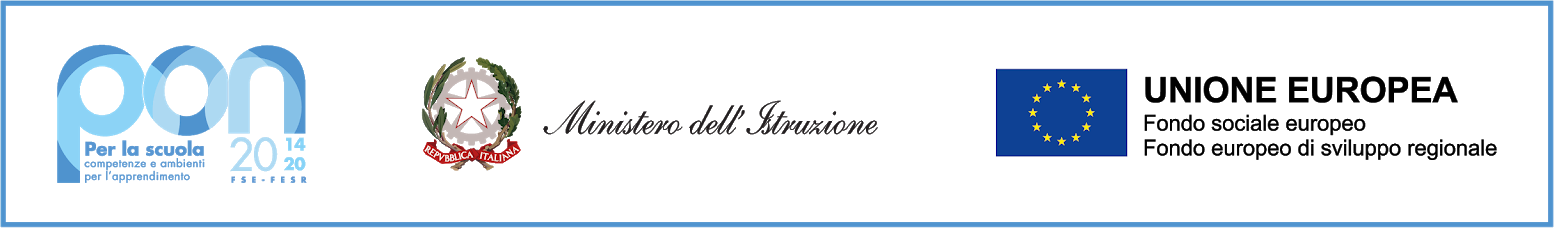 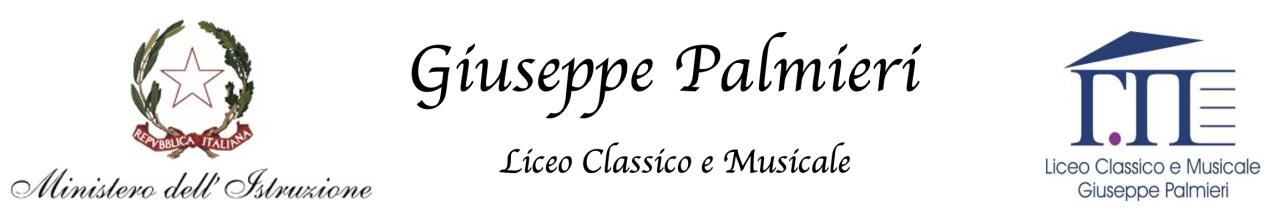 ALLEGATO C -  Curriculum Vitae AVVISO PUBBLICO N. 9707 DEL 27/04/2021 - FSE E FDR – APPRENDIMENTO E SOCIALITÀ̀ -realizzazione di percorsi educativi volti al potenziamento delle competenze e per l’aggregazione e la socializzazione delle studentesse e degli studenti nell'emergenza covid-19  - Moduli:  PATHWAY TO  SUCCESS  e  SHAPE YOUR FUTURE – B1Candidato/a: COGNOME___________________________ NOME__________________________ Nato /a 	          ___________ il 	_____________C.F__________________ 	_________Incarico per il quale si presenta la candidatura: □ ESPERTO DI MADRELINGUA INGLESE  per i  progetti  denominati   PATHWAY TO  SUCCESS  e SHAPE YOUR FUTURE – B1Il/La candidato/a compila, sotto la propria responsabilità, la seguente griglia di valutazione (il possesso di titoli ed esperienze deve essere esplicitamente dichiarato nel curriculum vitae allegato alla candidatura).Ai sensi delle vigenti normative sulla tutela della privacy, autorizzo l’Istituto Liceo Classico e Musicale Palmieri al trattamento dei miei dati personali.Lecce, 	/___/2021IN FEDEA. Titoli di studioA1 LaureaA2Titolo specifico DELTA/master in TESOLA3Titolo specifico CELTA/TEFL o altro equipollente che attesti la competenza all’insegnamento della Lingua Inglese a studenti stranieriA4Titolo di esaminatore per ‘Cambridge Language Assessment’livello B1 – B2livello C1 – C2B. Esperienze professionali di docenzaB1Attività di docenza in  istituzioni scolastiche statali -  scuola secondaria di secondo grado -  in qualità di esperto in:corsi* PTOF/PON-FSE rivolti a studenti e/o docenti,  finalizzati al conseguimento delle certificazioni Cambridge Assessment Englishmoduli di conversazioneK.E.T. - A2 e/o moduli di conversazione P.E.T.  e/o B1 plusF.C.E.C.A.E. o livello superioreB2 Attività di docenza in  istituzioni scolastiche statali  -  scuola secondaria di primo grado  -  e/o  in scuole  di lingua in qualità di esperto in:in corsi*  finalizzati al conseguimento delle certificazioni Cambridge Assessment Englishmoduli*  di conversazione  K.E.T.  -  A2 e/o moduli di conversazione   P.E.T.   e/o B1 plus   F.C.E.   -  B2  C.A.E.  -  C1 o livello superiore*specificare il livello e il numero dei corsi/moduli  per annoB3Esperienze di docenza in attività curriculari coerenti con l’insegnamento della L2 presso istituzioni scolastiche statali - scuola secondaria di secondo grado:Tre/sei mesi       AnnualitàB4Attività svolta in qualità di docente formatore incorsi  sulla metodologia in L2B5Esperienze di docenza universitaria coerente con l’insegnamento della L2:semestre/ 60 – 150 annualità/200 - 300 oreC.FormazioneCPartecipazione a corsi di formazione/aggiornamento afferenti  alla metodologia in L2 (seminari Cambridge Assessment English, TKT, CLIL o altro)D.PubblicazioniDPubblicazioni afferent  alla  metodologia in L2E.Competenze informaticheECompetenze informatiche certificate da Entiaccreditati